New Student Registration Form (Year________)Child's Name: ________________________________________   	Gender: □ Male   □ FemaleDate of Birth: ____________	Place of birth: ________________________Does your child have allergies?   □ YES   □ NO     If yes, please specify__________________________________________Age as of September 2021 admission: _____yrs. ______mos. Children who are 2.9 years old by September 1 may register for and attend the programs at Hopkinton Christian Preschool *Please note that there is a one-time charge of $200 for children who begin school at any point during the year before turning 3 years old. Language(s) spoken at home: _________________________Primary language spoken by child: ______________________Parent/Guardian InformationChild live with: (check one) Mother   Father   Both Parents   Other _________________________
Parent/Guardian #1
First Name: _____________________________ Last Name: ___________________________________
Email Address________________________________________________________________________Home Address: ________________________________________________________________________Cell or Work ____________________________ Relationship to Child: ____________________________
Parent/Guardian #2
First Name: _____________________________ Last Name: ___________________________________
Email Address________________________________________________________________________Home Address: ________________________________________________________________________Cell or Work ____________________________ Relationship to Child: ____________________________
Additional Information
Please provide information about any health needs (special diet, medical concerns, etc.) or any   additional information that would be helpful for the preschool team to know as they work with your child.
____________________________________________________________________________________________________________________________________________________________________________________________________                                         Please select your preferred schedule option below                                                           *You may also choose a combination of mornings and full days.Morning-only Pricing Information (9am-12pm) Please check the number of mornings you would like your child to attendPlease check which mornings you prefer for your child.  		 	Monday 	   Tuesday	   Wednesday	     Thursday           FridayFull-day Pricing Information (9am-3pm) Please check the number of full days you would like your child to attendPlease check which full-days you prefer for your child.                                                  Monday 	Tuesday	                   Wednesday	Thursday	Friday    INTERNAL USE ONLY              Check below if preferred schedule is not available or any changes are made to the schedule previously marked above                                                                                                                     Monday 	   Tuesday	                               Wednesday	     Thursday                      Friday                                         AM ONLY                                                                      Monday 	   Tuesday	                             Wednesday	    Thursday	   Friday                                           FULL DAYRegistration Fees are nonrefundable and are due at the time of registration in order to secure your child’s spot at HCP.  These fees can be paid with a check payable to Hopkinton Christian Preschool or online through the payments link on our website (www.HopkintonPreschool.org).$50 for current enrollees and Faith Community Church families.$125 for new families; $75 for second child registered in program in same year.$200 additional nursery fee for children entering school before their 3rd birthday to cover the cost of keeping a lower teacher to student ratio in the classroom.Tuition may be paid in full at any time or divided into nine monthly payments, due the first of each month. Sibling Discount: 10% off applied to the lower tuition when two or more children are enrolled in the same school year. All enrolled students are expected to attend the entire school year and are therefore responsible for the full yearly tuition amount unless otherwise discussed.  Refunds: All registration fees are non-refundable. If a child withdraws before the school year begins, any tuition payments that have been made will be refunded. If a student should need to withdraw, once the school year has begun, no tuition refunds will be given unless the full year amount has been paid in which case, the refund amount will be discussed.                  Parent/Guardian Signature____________________________________________________   Date __________________	
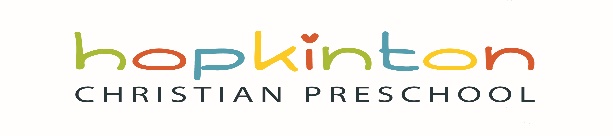                                                                     146 EAST MAIN STREET – HOPKINTON MA, 01748                                                                        (508) 435-5953    PRESCHOOL@FAITHMA.ORG2 days/wk3 days/wk4 days/wk5 days/wkMorning-only
(9am-12pm)$280 monthly
$2,500 annual$390 monthly
$3,500 annual$485 monthly
$4,300 annual$600 monthly
$5,300 annual2 days/wk3 days/wk4 days/wk5 days/wkFull-day 
(9am-3pm)$480 monthly
$4,300 annual$715 monthly
$6,400 annual$900 monthly
$8,100 annual$1,180 monthly
$10,600 annual